3-3歯科衛生図画・ポスター審査会日　時　　令和３年６月１０日（木）　　　　　　　午後３時～午後４時　場所　　　茂原市役所茂原市長生郡の小中学生の歯科衛生図画・ポスターの審査会が行われました。結果は以下の通り（敬称略）小学生図画部門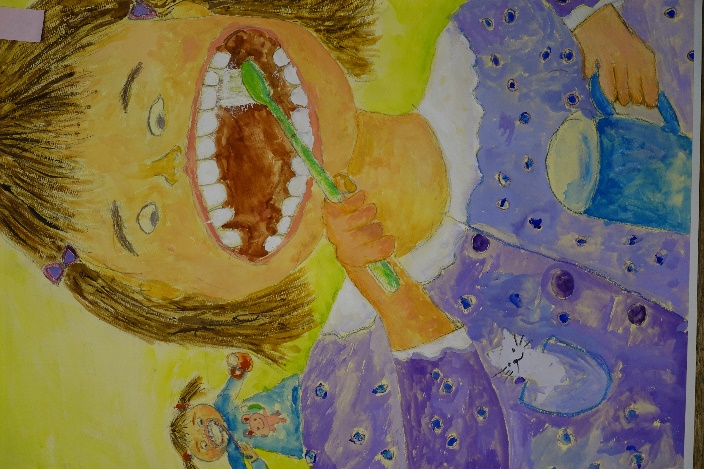 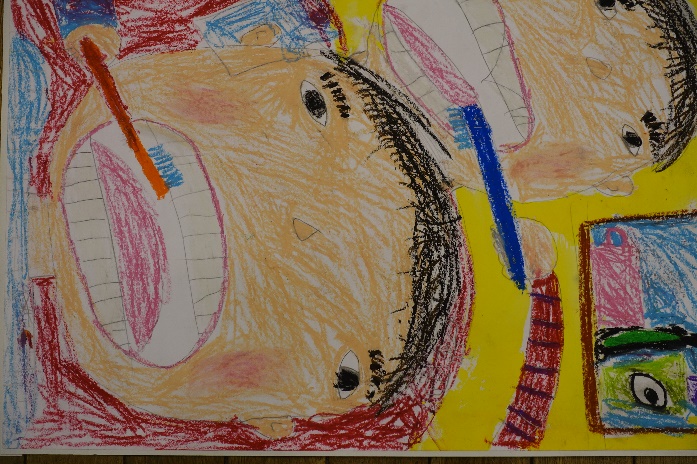 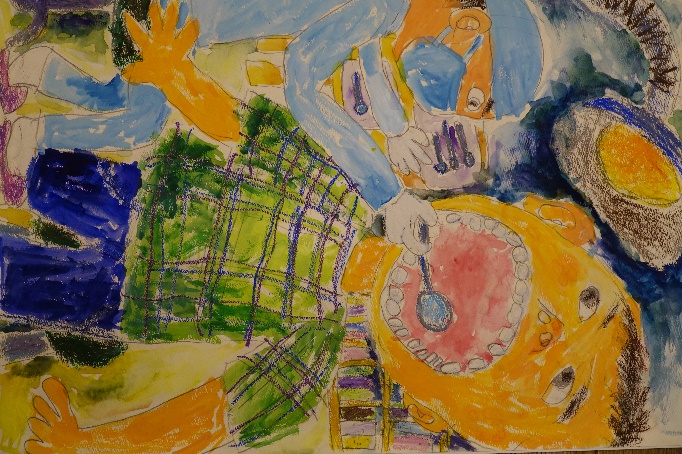 　　金賞　長澤　空　　　　　　銀賞　河野　歩　　　　　　　銀賞　糸井　綾海（長南町立長南小学校）　　（茂原市立豊岡小学校）　　（長南町立長南小学校）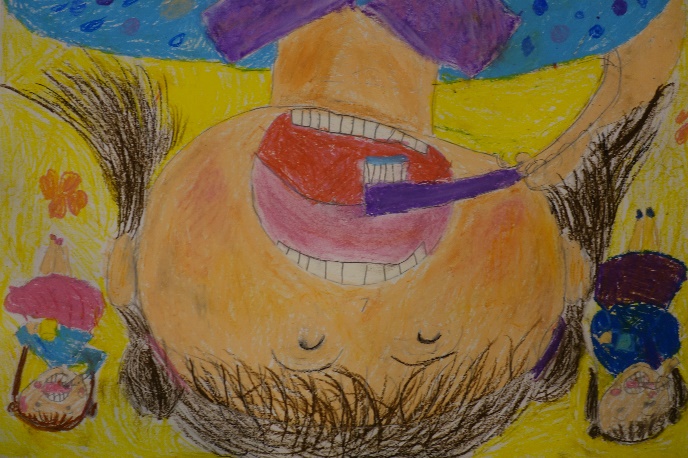 　　銅賞　三室　昌（茂原市立本納小学校）　　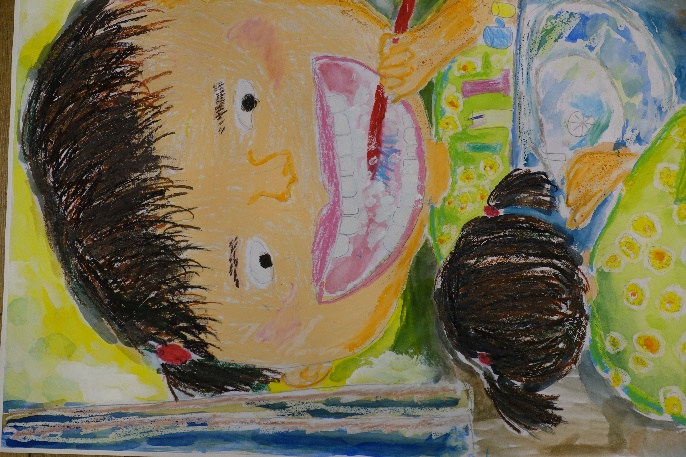 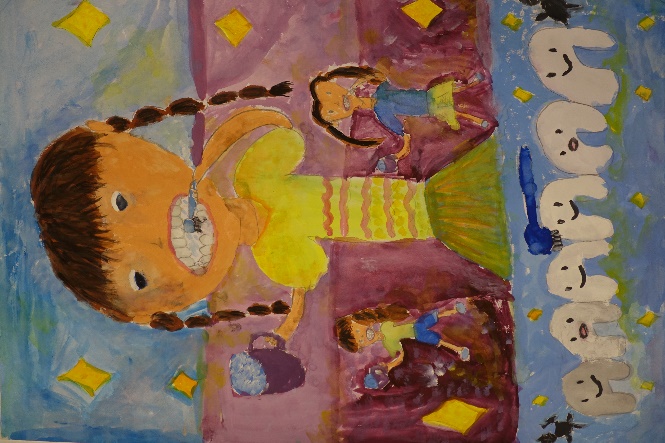 銅賞　金城　妃南　　　　　　　銅賞　伊東　明璃（長柄町立長柄小学校）　　　　（長柄町立日吉小学校）小学生ポスター部門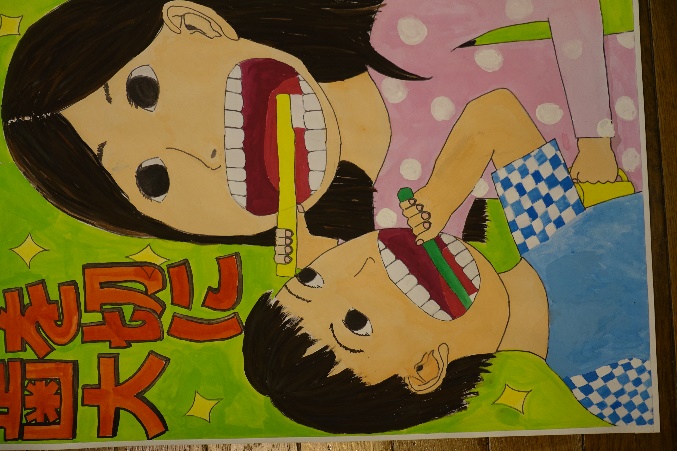 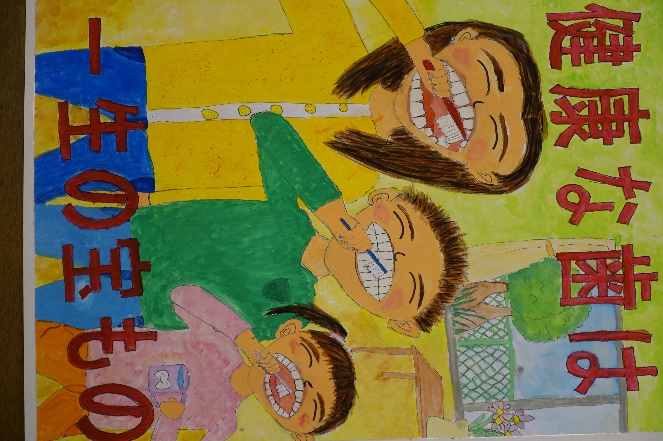 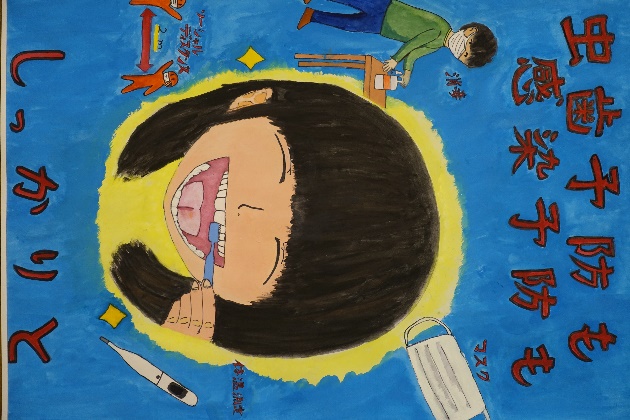 金賞　西周　美咲　　　　　銀賞　齋藤るり花　　　　　　銀賞　今村　心春（茂原市立五郷小学校）　　（茂原市立東郷小学校）　　（茂原市立萩原小学校）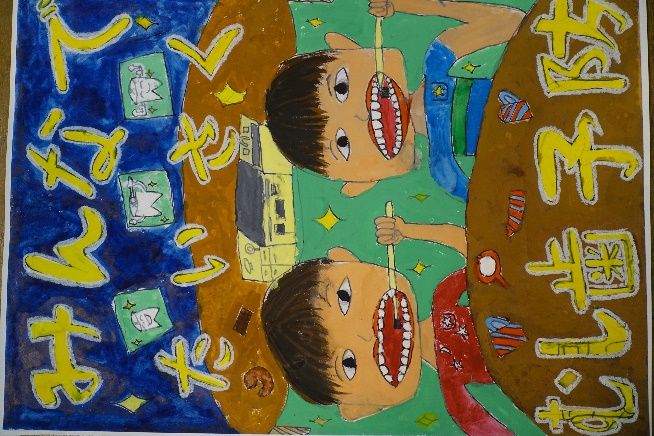 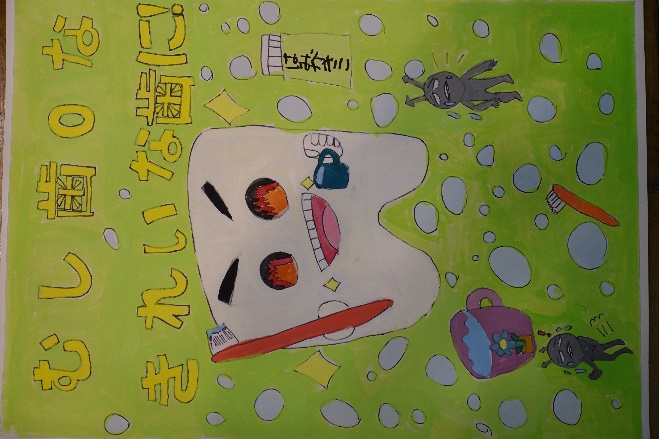 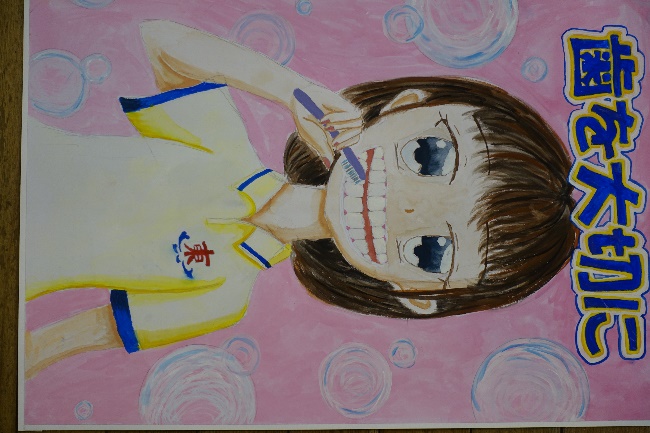 　　銅賞　高沼　輝　　　　　　銅賞　長谷川結莉　　　　　　銅賞　細矢　華咲（茂原市立豊田小学校）　　　（一宮町立東浪見小学校）　（長生村立高根小学校）中学生ポスター部門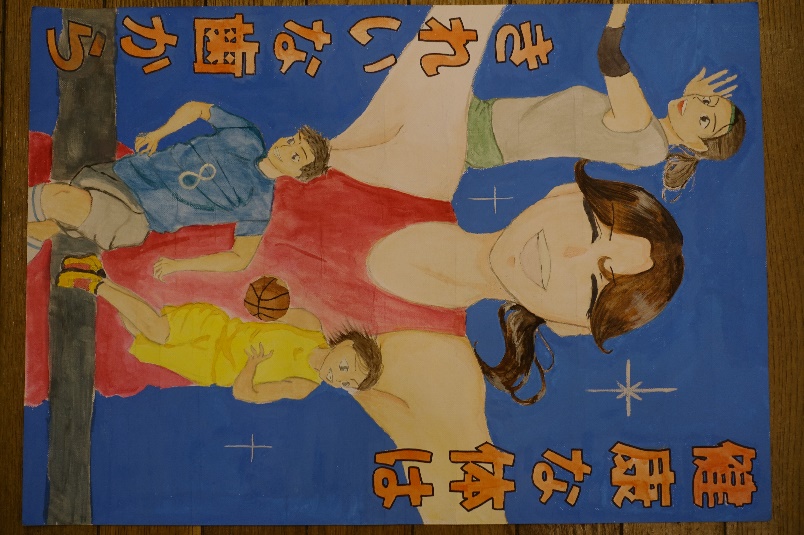 　　金賞　小林　真琴（一宮町立一宮中学校）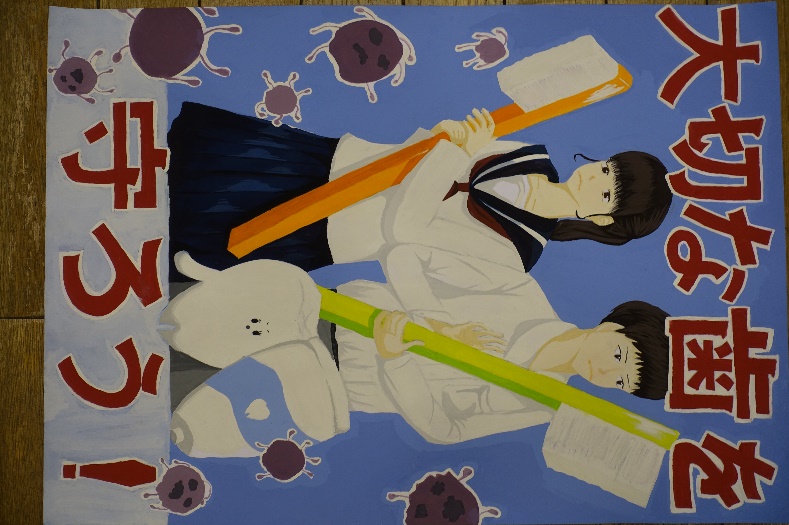 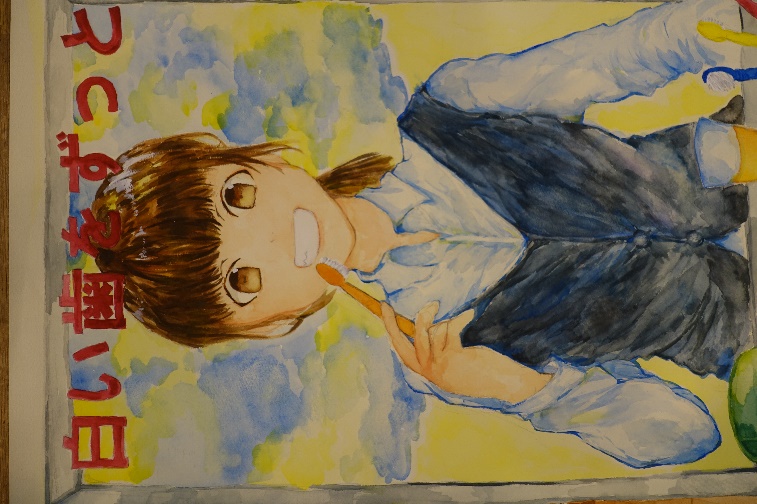 　　銀賞　横山　莉子　　　　　　　　　　銀賞　大野　結斐（茂原市立東中学校）　　　　　　　　（茂原市立茂原中学校）　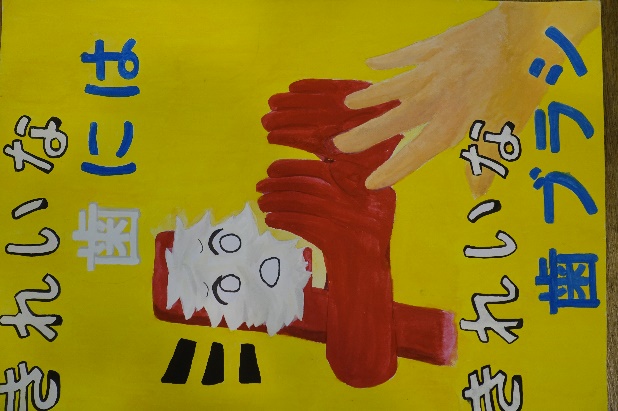 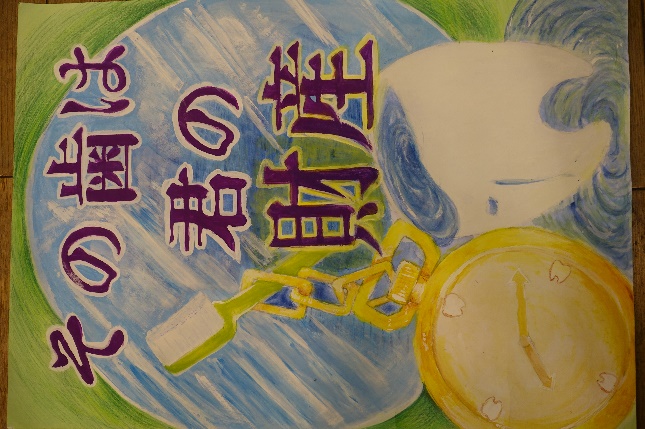 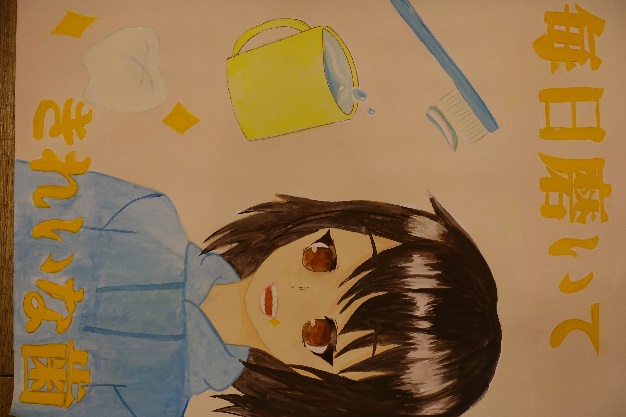 銅賞　千葉　楓恋　　　　　　　銅賞　伊藤　明心　　　　　　銅賞　東條　椿　（茂原市立東中学校）　　　　（茂原市立本納中学校）　　（茂原市立早野中学校）